Государственное бюджетное дошкольное образовательное учреждениедетский сад №109 общеразвивающего вида с приоритетным осуществлением деятельности по художественно-эстетическому развитию детей Адмиралтейского района Санкт-Петербурга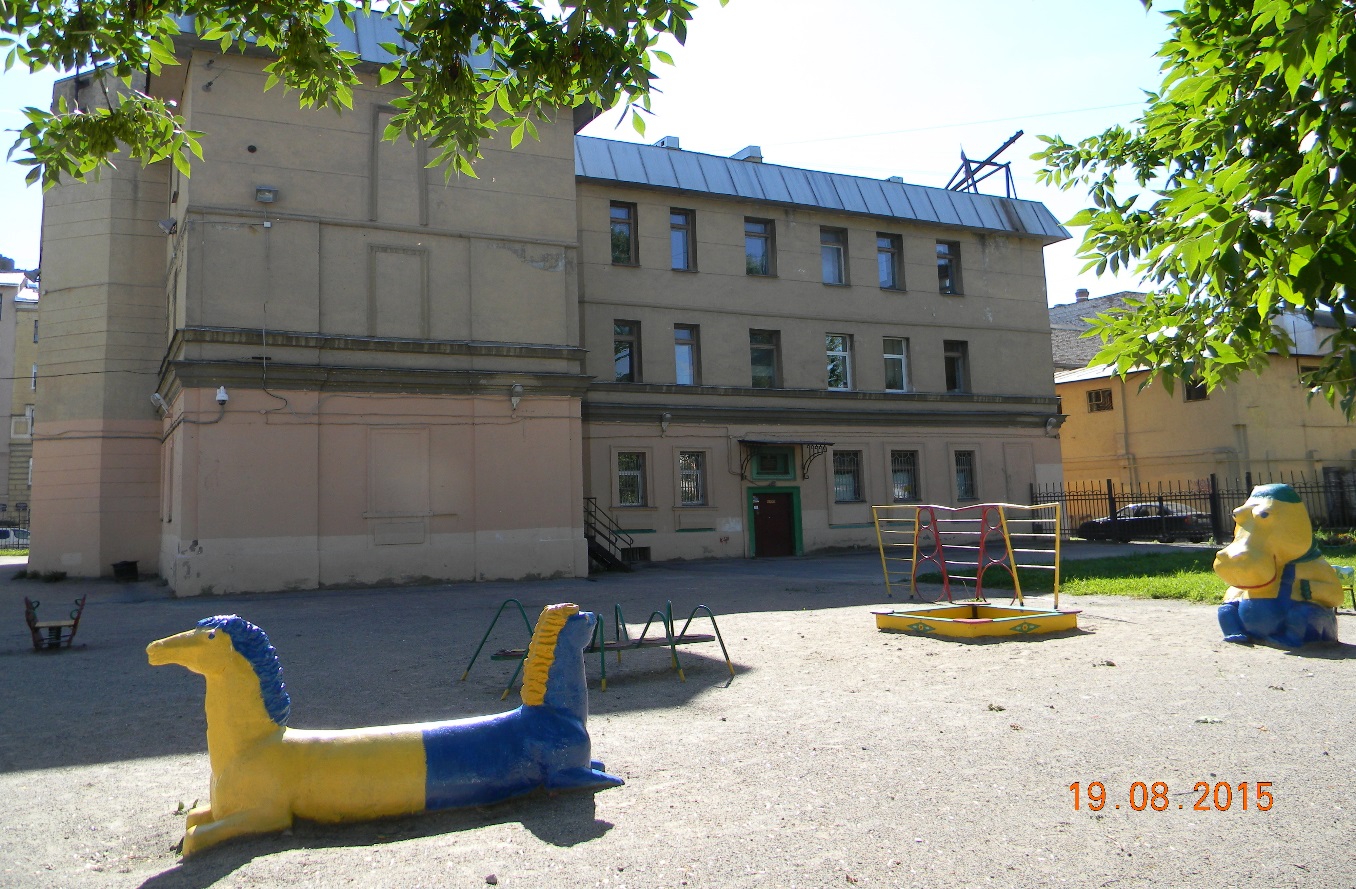 ОТЧЕТ О САМООБСЛЕДОВАНИИ ДОШКОЛЬНОЙ ОБРАЗОВАТЕЛЬНОЙ ОРГАНИЗАЦИИ В 2014-2015 УЧЕБНОМ ГОДУАдрес: 190103, Санкт-Петербург, 11-я Красноармейская улица, дом 9, литер А Телефон: т.251-38-94, тел/факс 251-76-77Сайт: http://www.adm-edu.spb.ru/Почта: gdou.109@mail.ruАдминистрация ГБДОУ: Заведующий ГБДОУ – Соколова Елена ВасильевнаЗаместитель заведующего – Ермолаева Ирина АнатольевнаЗаведующий хозяйством – Дмитриева Анна ВладимировнаОрган государственно-общественного управления:Совет Образовательного учрежденияПедагогический Совет образовательного учреждения Миссия организации: Наша дошкольная организация предлагает условия для качественного и доступного образования, ориентированное на современного ребенка и раскрытие его индивидуальности, уникальности, неповторимости через мир художественно-эстетического восприятия. Санкт-Петербург2015Уважаемые родители, педагоги, социальные партнеры!Наше любимое дошкольное образование, постоянно изменяется, совершенствуется, обновляется, выполняя важнейший социальный заказ современного общества. Для дошкольных учреждений Адмиралтейского района характерна многофункциональность, разновидность, свобода в выборе приоритетного направления образовательного процесса, где не малую роль отводиться родителям, как соучастникам образовательного процесса направленного на развитие физического, нравственного и интеллектуального развития личности дошкольника.С января 2014 года детский сад вводит и реализует Федеральный государственный стандарт дошкольного образования. Внедрение ФГОС ДО в практику детского сада началось с создания нормативно-правовой базы, создание рабочей группы, разработки и утверждения плана мероприятий, направленных на введение ФГОС ДО. Особое значение в системе работы по переходу на образовательные стандарты стала обогащение профессиональной компетентности педагога, реализации творческой активности, формирование личностных качеств под углом зрения идей гуманистической психологии и педагогики. Здесь большую помощь и поддержку для решения вопросов руководителем и педагогами оказывают специалисты информационно методического центра.Для обеспечения качества дошкольного образования важен профессиональный уровень педагогов, работающих в детском саду. 100% педагогического состава прошли курсы на базе СПб АППО и ИМЦ Адмиралтейского района по программе «Повышение профессиональной компетентности педагога ДОУ в логике требований ФГОС ДО», так же 3 человека прошли профессиональную переподготовку и получили квалификацию «воспитатель». Были проведены обучающие семинары, педсовет на тему «Обновление образовательного процесса в ДОУ с учётом ФГОС ДО», консультации по введению ФГОС в воспитательно-образовательный процесс ДОУ «Планирование воспитательно-образовательной работы в соответствии с реализацией ФГОС ДО» и «Организация предметно развивающей среды в соответствии с требованиями ФГОС ДО».Для реализации ФГОС ДО в детском саду созданы благоприятные условия для работы педагогов с детьми в условиях современных требований. Имеется достаточно развивающего оборудования, методического и дидактического материала для образовательной деятельности. Ведётся информирование родителей (законных представителей) воспитанников о введении, реализации ФГОС ДО через информационные стенды.Отмечаются следующие положительные тенденции в процессе реализации педагогами ФГОС:Использование педагогами в работе с детьми современных образовательных технологий;Ориентация педагогов на организацию здоровосберегающей среды;Возможность профессионального общения педагогов и обмена опыта с коллегами;Весь образовательный процесс стал более открытым и информативным для родителей;Расширение перспектив развития ОУ, определение новых целей;Сотрудничество ДОУ с социальными институтами создаёт условия для творческого роста, эстетического, интеллектуального и физического развития воспитанников.Коллектив детского сада №109 обладает высоким творческим потенциалом. Сплочённый, стабильный, работоспособный. Работа педагогического коллектива характеризуется целостностью и предусматривает взаимосвязь между различными видами деятельности. Педагоги находятся в постоянном поиске новых форм и методов образовательного процесса. В детском саду есть все условия, необходимые для совместного труда и творчества, создан благополучный морально-психологический климат, все условия для оказания качественных образовательных услуг, развития и совершенствования ДОУ.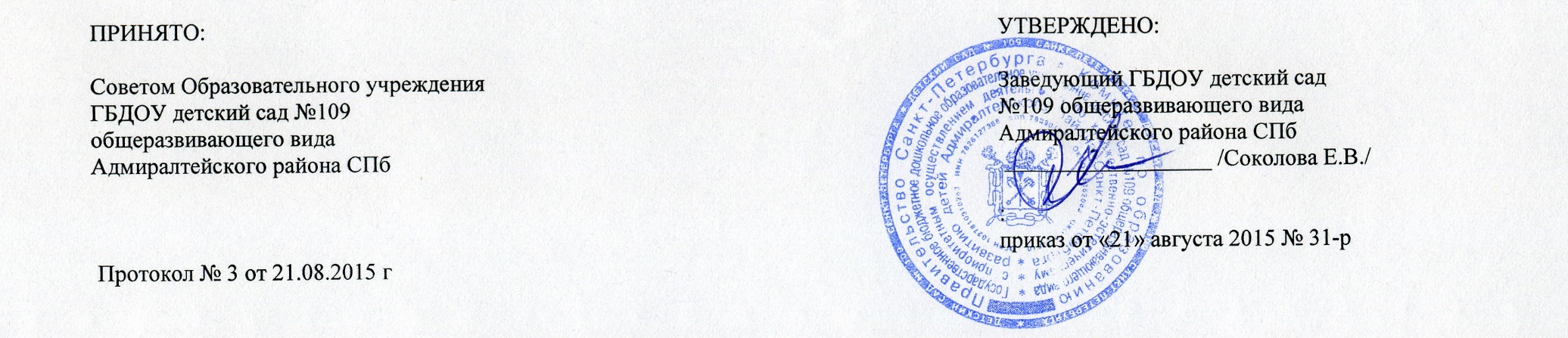 СОДЕРЖАНИЕ ОТЧЕТ О САМООБСЛЕДОВАНИИ Государственного бюджетного дошкольного образовательного учреждения детский сад№109 общеразвивающего вида с приоритетным осуществлением деятельности по художественно-эстетическому развитию детей Адмиралтейского района Санкт-ПетербургаВ 2014-2015 УЧЕБНОМ ГОДУЧАСТЬ 1Анализ деятельности ГБДОУ в 2014-2015 уч. году2 ЧАСТЬПОКАЗАТЕЛИ ДЕЯТЕЛЬНОСТИ ОРГАНИЗАЦИИ, ПОДЛЕЖАЩЕЙ САМООБСЛЕДОВАНИЮ;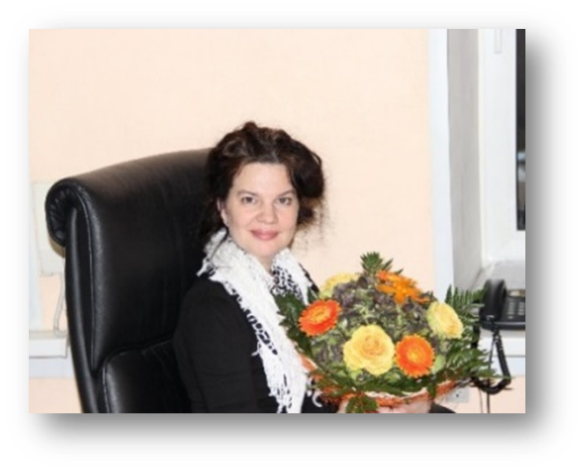 С уважением,заведующий, Соколова Елена Васильевна№ п/пКритерии самообследованияРезультаты самообследованияРаздел № 1Организационно-правовое обеспечение деятельности ГБДОУОрганизационно-правовое обеспечение деятельности ГБДОУ1.1.Наличие свидетельствСвидетельство о государственной регистрации Государственное дошкольное образовательное учреждение детский сад № 109 Адмиралтейского административного района Санкт-Петербурга зарегистрировано Регистрационной палатой Санкт-Петербурга 21 марта 2002 года, о чём в ЕГРЮЛ/ЕГРИП и журнале регистрации произведена запись № 178322Страховое свидетельство ФСС РФ об обязательном социальном страховании юридического лица от 10 апреля 2002 г., регистрационный номер страхователя 7812011554.Свидетельство о регистрации страхователя в территориальном фонде обязательного медицинского страхования при обязательном медицинском страховании от 30 сентября 2005 г. № 400000500971582Свидетельство о постановке на учёт российской организации в налоговом органе по месту её нахождения на территории Российской Федерации серия 78 № 008480883 выдано Межрайонной ИФНС России № 8 по Санкт-Петербургу от 01.07.2003 г.Свидетельство о внесении записи в ЕГРЮЛ в соответствии с ФЗ «О государственной регистрации юридических лиц и индивидуальных предпринимателей» в ЕГРЮЛ внесена запись о государственной регистрации изменений, вносимых в учредительные документы юридического лица. от 13 января 2012 г., ОГРН 1027810310263, ГРН 2127847204362, наименование регистрирующего органа – Межрайонная инспекция ФНС № 15 по Санкт-Петербургу, Серия 78 № 008480882Свидетельство о государственной регистрации права на постоянное бессрочное пользование земельного участка, выдано Управлением Федеральной службы государственной регистрации, кадастра и картографии по Санкт-Петербургу, серия 78-АЖ № 795032, дата выдачи 04 декабря 2012 г.Свидетельство о государственной регистрации права на оперативное управление на нежилое здание, выдано Управлением Федеральной службы государственной регистрации, кадастра и картографии по Санкт-Петербургу, серия 78-АЖ № 795031, дата выдачи 04 декабря 2012 г.1.2.Наличие уставаУстав принят решением Совета Образовательного учреждения ГБДОУ детский сад № 109 Адмиралтейского района Санкт-Петербурга (протокол № 2 от 30.05.2011г.) Устав, утверждён распоряжением Комитета по образованию от 28.10.2011 г. № 2221-р1.3.Наличие лицензии на правоведения образовательной деятельности с указанием реквизитовОбразовательная деятельность детского сада проводится в соответствии с лицензией на право осуществления образовательной деятельности серия 78Л01 № 0000757 регистрационный номер 0740 от 30 октября 2013 года, бессрочно.1.4.Наличие локальных актов ОУ в части содержания образования, организации образовательного процессаРуководство дошкольным образовательным учреждением регламентируется нормативно – правовыми и локальными документами.В ГБДОУ имеются:- основные федеральные, региональные нормативно-правовые акты, регламентирующие работу ГБДОУ, в том числе основные:Федеральный закон Российской Федерации от 29.12 2012   N 273-ФЗ "Об образовании в Российской Федерации",Приказ Министерства образования и науки РФ от 17.10.2013  №1155;Приказ Министерства образования и науки РФ от 08.04.2014   г.   N   293 "Об утверждении Порядка приема на обучение по образовательным программам дошкольного образования»,Приказ Министерства образования и науки  РФ Минобрнауки   РФ   от 30.08.2013   № 1014       «Об утверждении Порядка организации и осуществления образовательной деятельности по основным общеобразовательным программам дошкольного образования»;Закон «Об образовании в Санкт – Петербурге» от 17.07.2013 № 461-83 (статьи:12; 10 ч.2,4);Распоряжение Комитета по образованию от 20.11.2008  №1633-р статьи 4 ФЗ от 29.12.2012 «Об образовании в РФ» и ст.2 ФЗ от 25.07.2002 № 115-ФЗ  «О правовом положении иностранных граждан  в РФ» Федеральный закон от 27.07.2006 № 152-ФЗ «О персональных данных» (статья 6 ч. 1);Федеральным законом «Об основных гарантиях прав ребёнка РФ»;Конвенцией ООН о правах ребёнка;Санитарно-эпидемиологическими правилами и нормативами для ДОУ;Уставом ГБДОУ детского сада общеразвивающего вида №109;Договором между ГБДОУ детским садом и Учредителем;Договором между ГБДОУ детским садом и родителями;Трудовыми договорами между администрацией и работниками;Коллективным договором ГБДОУ;Правилами внутреннего трудового распорядка сотрудников;Правилами внутреннего распорядка воспитанников;Положениями ГБДОУ.Правовыми актами Администрации Адмиралтейского района Санкт-Петербурга;Локальные акты ГБДОУ № 109:договоры с родителями;личные дела воспитанников,-направления, выданные комиссией по комплектованию ОО администрации Адмиралтейского района Санкт-Петербурга	приказы по комплектованию;программа развития ГБДОУ;образовательная программа ГБДОУ, в соответствии с ФГОС ДО;годовой план;годовой календарный учебный график;-планы образовательной деятельности педагогов ГБДОУ (их соответствие образовательной программе ГБДОУ);- рабочая программа педагогов, в соответствии с образовательной программой ГБДОУ- акты готовности к новому учебному году;- справки по проверкам;- отчет по результатам самообследования,- публичный докладИнформация о документации по кадровому обеспечению	В ГБДОУ имеются:-	журнал регистрации трудовых книжек и вкладышей к ним,-	книга учета листков нетрудоспособности сотрудников,-	книга приказов по личному составу,-	положение о системе оплаты труда,-положение о порядке распределения ФНД,-	положение о комиссии по распределению ФНД,-	положение о премировании,-	трудовые договоры с учетом системы эффективного контракта;-	штатное расписание;-	тарификационный список;-	коллективный договор;-          правила внутреннего трудового распорядка;-          должностные инструкции и графики работы;-          журналы регистрации проведения инструктажейРаздел №2Материально-техническое обеспечение и оснащённость образовательного процессаМатериально-техническое обеспечение и оснащённость образовательного процесса2.1.Правовладения, использования материально-технической базыНа праве оперативного управления.Свидетельство о государственной регистрации права на оперативное управление на нежилое здание, выдано Управлением Федеральной службы государственной регистрации, кадастра и картографии по Санкт-Петербургу, серия 78-АЖ № 795031, дата выдачи 04 декабря 2012 г.2.2.Юридический адрес ОУЮридический адрес: . Санкт-Петербург, 11-я Красноармейская ул., дом 9, лит. А Телефон: 251-76-77; 251-38-94Фактический адрес: . Санкт-Петербург, 11-я Красноармейская ул., дом 9, лит. А Телефон: 251-76-77; 251-38-94Детский сад расположен в одном здании. Ближайшие станции метро «Технологический институт», «Балтийская», автобус № 10, троллейбусы № 3, введено здание детского сада в эксплуатацию в 1986 году. 2.3.Материально-техническое обеспечение: площадь, перечень помещенийДетский сад имеет собственную, ограждённую прогулочную территорию, оснащённую спортивным и игровым оборудованием. На территории расположены цветочные клумбы. Оборудование ежегодно окрашивается и ремонтируется при обнаружении поломок.Общая площадь здания и его частей – 1641,2 кв.м.Здание детского сада построено в 1986 году. Имеет 3 этажа. Повышенная внутренняя отделка. В здании имеется оборудованный пищеблок, прачечная, гладильная, кладовые, бассейн, тренерская комната, туалетные комнаты для обслуживающего персонала, душеваяОбразовательной деятельности с детьми проходит в функциональных помещениях ДОУ, оборудованных для образовательной деятельности, в соответствии с требованиями образовательной программы: музыкально-спортивный зал,театрально-художественная студия «Лукоморье»6 групповых помещений (состоящих из 5 комнат- игровой, спальни, раздевалки, туалетно-умывальной и раздевалки)Для осуществления оздоровительной работы в медицинском блоке есть: мед.кабинет,процедурный кабинетВ здании имеется административный блок, состоящий из 3-ёх смежных кабинетов (кабинет заведующего, заместителя заведующего и заведующего хозяйством), расположенный на 2-ом этаже. На 1-ом этаже расположен методический кабинет, оснащённый пособиями и методической литературой.Существующие площади позволяют обеспечить продуктивную и результативную деятельность детей и работников ДОУ2.4.Организация питания, медицинского обслуживанияОрганизация питанияОрганизация питания осуществляется в соответствии с:- СанПиН 2.3.2.1940-05 «Организация детского питания»;- СанПиН 2.4.1.3049-13 «Санитарно-эпидемиологические требования к
устройству, содержанию и организации  режима  работы  в  дошкольных
организациях»;- СанПиН 2.3.2.1324-03 «Гигиенические требования к срокам годности и условиям хранения пищевых продуктов»;- примерного цикличного десятидневного меню для организации питания детей в возрасте от1,5 до 7 лет посещающих с 12-часовым пребыванием дошкольные образовательные учреждения Санкт-Петербурга, в соответствии с физиологическими нормами потребления продуктов, утвержденного начальником Управления социального питания Правительства Санкт-Петербурга 20.12.2013, согласованного с заместителем руководителя Управления Федеральной службой по надзору в сфере защиты прав потребителей и благополучия человека по городу Санкт-Петербургу от 25.04.2013.В детском саду организовано 4-хразовое питание: завтрак, второй завтрак, обед, горячий полдник.Учреждение в течение года учебного года снабжали продуктами: ЗАО «Артис - Детское питание» (договор ПИТ/109 от 30.12.2014г.)Обеспечивалось распределение энергетической ценности (калорийности) суточного рациона питания детей на отдельные приёмы пищи. Выполнение норм основных продуктов:Обеспечивается выполнение норм питания ребенка;Выдерживалось   достаточное обеспечение калорийности и содержания всех жизненно важных пищевых компонентов;Использовалось максимальное разнообразие рациона;Проводилась адекватная технологическая и кулинарная обработка продуктов и блюд;Пища, приготовленная на пищеблоке, имеет хорошие вкусовые качества и привлекательный внешний вид блюд.За составление меню отвечают: заведующий хозяйствомЗа приготовление блюд отвечают: повара и заведующий хозяйствомЗа прием и хранение продуктов отвечает: заведующий хозяйством. В ГБДОУ имеется отдельный пищеблок для приготовления пищи.В дошкольном учреждении работает Совет по питанию, одной из функций которого является контроль над организацией питания. В состав Совета по питанию входят: заведующий, медсестра, старший воспитатель, заведующий хозяйством, повара, члены родительского комитета. Состав Совета по питанию утверждается руководителем ГБДОУ.Питание детей гарантируется с учетом выделенных учредителем денежных средств.Важным условием организации питания в детском саду является строгое соблюдение культурно-гигиенических правил, сервировка стола и эмоциональный настрой.В целом работа по организации питания в 2014-2015 учебном году проводилась на хорошем уровне. Натуральные нормы выполнялись. Претензий по качеству приготовленных блюд и разнообразию меню не поступало. Организация питьевого режима:Питьевой режим в детском саду проводится в соответствии с требованиями СанПиН 2.4.1.3049-13 п.14.26Питьевая вода доступна воспитанникам в течение всего времени нахождения в саду. Ориентировочные размеры потребления воды ребенком зависят от времени года, двигательной активности ребенка.Организация медицинского обслуживанияЗдоровье наших воспитанников - одна из важных составляющих пребывания детей в ДОУ.Медицинское обслуживание детей ДОУ строится на основе нормативно-правовых документов:ФЗ «Об образовании в РФ» от 29.12.2012 № 273 ФЗ (ред. от 23.08.2013)Приказа Министерства Здравоохранения РФ «Об утверждении Порядка оказания медицинской помощи несовершеннолетним. В том числе в период обучения и воспитания в образовательных организациях» от 05.11.2013 № 822нСанитарно-эпидеологическим правилам СанПиН 2.4.1.3049-13. Детский сад обслуживает детская поликлиника № 24 Адмиралтейского района, в соответствии с договором от 01.10.2014г.   Врач – педиатр и медсестра курируют вопросы, связанные со здоровьем детей. Старшая медсестра проводит антропометрические измерения детей в начале и конце учебного года. Оказывает первую помощь детям, до приезда врача. Медицинский персонал наряду с администрацией и педагогическим персоналом несёт ответственность за проведение лечебно-профилактических мероприятий, соблюдение санитарно-гигиенических норм, режимом и качеством питания воспитанников.2.5.Наличие современной информационно-технической базыДетский сад имеет достаточное информационно-техническое оснащение для осуществления образовательного процесса. Для организации воспитательно-образовательного процесса имеется:групповые ячейки (все они оснащены магнитолами),мультимедиа проектор + экран (2 шт.), имеется музыкально-спортивный зал, оснащённый музыкальным центром, мультимедиа проектором и экраномТеатральная студия, оснащённая магнитолой, светильниками (для освещения сцены)Изостудия, оснащённая мультимедиа проектором и экраном.В ДОУ имеется необходимое количеством ТСО: магнитофоны, цифровой фотоаппарат (1), цифровая видеокамера (1), ноутбук (2), персональные компьютеры (5), оргтехника.За последние 3года произошел заметный рост в укреплении материально- технической базы образовательного учреждения:замена линолеума в групповых помещениях в 2012г.ежегодно проводится косметический ремонт во всех помещениях учрежденияежегодно проводятся сантехнические и электромонтажные работысоздана локальная сеть с выходом в Интернет;все групповые ячейки оснащены наборами мебели и игровыми пособиями;заменены светильники в помещениях ГБДОУ в 2013г.;установлена новая система пожарной безопасности в .;приобретены театральные костюмы, маски для детей и взрослых в 2012,2013гг.произведено оснащение медицинским оборудованием и ремонт медицинского блока согласно новым санитарным требованиям Материально- техническая база ежегодно пополняется, достаточная для реализации образовательной программы, в соответствие с ФГОС ДО2.6.Финансово-хозяйственная деятельность за 2014 годРаздел №3Структура образовательного учреждения и система его управленияСтруктура образовательного учреждения и система его управления3.1.Структура ОУ3.2.Формы координации деятельности аппарата управления ОУУправление деятельностью Учреждения осуществляется в соответствии с действующим законодательством РФ и Уставом на принципах единоначалия и самоуправления. Вмешательство в деятельность Учреждения политических партий, общественных и религиозных организаций не допускается.Руководство деятельностью Учреждения осуществляется заведующим, который назначается на должность и освобождается от должности Учредителем в соответствии с действующим законодательством РФ. Компетенция и условия деятельности заведующего Образовательным учреждением, а также его ответственность определяются в трудовом договоре, заключаемом между Администрацией района и заведующим Образовательным учреждениемВо время отсутствия заведующего руководство Учреждением осуществляется заместителем заведующего.Формами самоуправления Учреждения являются:Совет Образовательного учреждения;Педагогический Совет. К компетенции Совета Образовательного учреждения относится:решение вопросов материально-технического обеспечения и оснащения образовательного процесса, а также отчета о результатах самообследования;привлечение для своей уставной деятельности дополнительных источников финансового обеспечения и материальных средств;утверждение и предоставление Администрации района и общественности ежегодного отчёта о поступлении и расходовании средств;разработка и принятие Устава Образовательного учреждения, изменений и дополнений к нему;разработка и принятие Правил трудового распорядка ДОУ и иных локальных актов;контроль за работой подразделений общественного питания и медицинских учреждений в целях охраны и укрепления здоровья воспитанников и работников ДОУ;контроль за своевременностью предоставления отдельным категориям воспитанников дополнительных льгот и видов материального обеспечения, предусмотренных законодательством РФ и иными локальными актами;содействие деятельности педагогических организаций и методических объединений;регулирование в ДОУ разрешённой законом деятельности общественных (в том числе молодёжных) организаций; рассмотрение иных вопросов деятельности Образовательного учреждения, вынесенных на рассмотрение заведующим Образовательным учреждением,  коллегиальными органами управления Образовательного учреждения.К компетенции Педагогического совета относится обсуждение:способов и сроков выполнения приказов, инструкций, положений и других нормативных документов по дошкольному воспитанию МО РФ, Адмиралтейского РОО, ГБДОУ;годового плана работы дошкольного учреждения;мер по укреплению физического и психического здоровья детей;хода качественного выполнения основной образовательной программы, технологий каждым педагогическим работником сада;передового опыта сотрудников ГБДОУ с целью внедрения его в практику работы;другие вопросы деятельности ГБДОУ.Руководство ГБДОУ № 109 осуществляется в соответствии с Уставом дошкольного учреждения, Законом об образовании в Российской Федерации, законодательством РФ, Конвенцией о правах ребенка.Организационная структура управления детским садом представляет собой совокупность всех органов с присущими им функциями. Она может быть представлена в виде трех уровней.На первом уровне управления находится заведующий детским садом, который осуществляет руководство и контроль за деятельностью всех структур. А также органы самоуправления ДОУ: Педагогический Совет Образовательного учреждения и Совет Образовательного учреждения.Заведующий выполняет свои функции в соответствии с должностной инструкцией. Указания и распоряжения заведующего обязательны для всех участников воспитательно-образовательного процесса.Непосредственно управление ГБДОУ № 109 осуществляетзаведующий Соколова Елена Васильевна, которая действует от имени учреждения в соответствии с Уставом.На втором уровне управление осуществляют заместитель заведующего, заведующий хозяйством, , которым делегированы полномочия через соподчинение и взаимодействие с соответствующими объектами управления. На этом уровне заведующий осуществляет непосредственную и опосредованную реализацию управленческих решений через распределение обязанностей между административными работниками с учетом их подготовки, опыта, а также структуры дошкольного учреждения. Указания, даваемые старшему воспитателю, в пределах его компетенции, также обязательны для всех работников.Третий уровень управления осуществляют воспитатели, музыкальные руководители, инструктора по физической культуре, младший обслуживающий персонал. На этом уровне объектами управления являются дети и их родители.Раздел №4Кадровое обеспечение образовательного процесса в ОУКадровое обеспечение образовательного процесса в ОУ4.1.Кадровый состав ОУПедагогический процесс в ДОУ обеспечивают:заведующий;заместитель заведующего;старший воспитатель;2 музыкальных руководителя(1 внешний совместитель);инструктор по физической культуре;воспитатель (по театрализованной деятельности)12 воспитателей.В кадровом составе, обеспечивающем образовательный процесс, насчитывается 16 педагогов (без совместителей) на май 2015 года.В основном коллектив ГБДОУ № 109 молодой, с активной жизненной позицией, уделяющий особое место самообразованию и очень творческий.4.2.Уровень образования педагогических работников4.3.Уровень квалификационных категорий педагогических работниковРаздел №5Контингент воспитанников ОУКонтингент воспитанников ОУ5.1.Комплектование групп по видам 2 группы раннего возраста (с 1,5 до 3-х лет), 6 групп дошкольного возраста (с 3-х до 7 лет). Всего в ГБДОУ функционирует 8 групп общеразвивающего вида. В настоящее время численность контингента воспитанников составляет 150 детей.Проектная мощность ГБДОУ детского сада № 109 -150 детей5.2.Данные по состоянию здоровья воспитанниковПо результатам анализа листов здоровья воспитанников всех возрастных групп были получены следующие результаты (в процентном соотношении от общего количества детей): 1 группа здоровья – 18%2 группа здоровья – 72,5%3 группа здоровья – 9,5%5.3.Комплекс мероприятий по сохранению и укреплению здоровья воспитанников, антикоррупционному воспитанию, работа по профилактике ДТТ, ГО и ЧСОрганизация деятельности по воспитанию и формированию, сохранению и укреплению здоровья детей в ГБДОУ направлена на разностороннее и гармоничное развитие и воспитание ребенка, обеспечение его полноценного здоровья, формирование убеждений и привычки к здоровому образу жизни на основе валеологических знаний, развитие разнообразных двигательных и физических качеств, укрепление психического здоровья детей и обеспечение их психологической безопасности.В ГБДОУ №109 внедрена и реализована система физкультурно-оздоровительной работы с воспитанниками.Антикоррупционное воспитание дошкольниковОсновной результат антикоррупционного воспитания дошкольников заключается в подготовке человека, способного выполнять властные полномочия или взаимодействовать с представителями властных структур на правовой основе, избегая подкупа, взяточничества и других не правовых действий. Для достижения этого результата была внедрена работа с детьми в различные возрастные периоды. Задача педагога была - объяснить ребенку, что такое доброта, сочувствие, уважение, чувство ответственности. Объяснить ребенку сущность народных пословиц. На примере произведений русских и советских писателей, прививать детям нравственные ориентиры - совестливость, справедливость, ответственность.Профилактика ДТТ, ГО и ЧСВ нашем детском саду особое внимание уделяется безопасности детей. С детьми регулярно проводится образовательная деятельность по пожарной безопасности, безопасности жизнедеятельности, правилам дорожного движения, основам безопасности жизни, и правилам поведения в условиях чрезвычайных ситуаций. На группах воспитатели веду журнал по безопасности, после каждой беседы(инструктажа), в журнал фиксируется № беседы(инструктажа), дата, фамилии и имена детей, с кем была проведена беседа, а так же воспитатель ставит личную подпись под каждой проведённой беседой.) В группах создаются детские уголки безопасности, изучая материалы которых, родители могут получить всю необходимую информацию о необходимых действиях в критических ситуациях.Проводимые профилактические занятия, игры, беседы с ребятами разных групп помогают им сориентироваться в современном мире, полным опасностей. И наша задача - родителей и педагогов - помочь детям правильно себя вести и оказывать необходимую посильную помощь человеку, попавшему в беду. Раздел № 6Результативность образовательного процесса ГБДОУРезультативность образовательного процесса ГБДОУ6.1.Реализуемая основная образовательная программа ГБДОУ; цели и задачи образовательной программы, сроки обучения, возраст.Дошкольное образование в ГБДОУ осуществляется в соответствии с настоящей образовательной программой дошкольного образования (далее Программа), согласованной на Совете Образовательного учреждения (протокол № 4 от 19.03.2015г.), утверждённой заведующим ГБДОУ (приказ № 09/1-р от 19 марта 2015 г.) и принятой на заседании Педагогического Совета ОУ (протокол № 4 от 19.03.2015 г.). Программа разработана авторским коллективом ГБДОУ на основе:Закона РФ «Об образовании» (от 29.12.2012 г. ФЗ № 273), «Федерального государственного образовательного стандарта дошкольного образования» (Приказ Минобразования и науки РФ от 17.10.2013 г. № 1155),Закона Санкт-Петербурга «Об образовании в Санкт-Петербурге» (от 17.07.2013 г. № 461-83)Порядка организации и осуществления образовательной деятельности по основным                                  образовательным программам дошкольного образования, утвержденного приказом Министерства образования и науки РФ от 30.08. 2013 № 1014Санитарно-эпидемиологических правил и нормативов Сан ПиН 2.4.1 3049-13Обязательная часть Программы -  в соответствии с содержанием примерной основной образовательной программы дошкольного образования «Детство» под редакцией Т.И. Бабаевой, А.Г. Гогоберидзе, О.В. Солнцевой, 2014 г.Часть программы, формируемая участниками образовательных отношений – в соответствии с содержанием парциальных программ и методических пособий:«Театр – Творчество – Дети» Н.Ф. Сорокиной, 2002 г.«Кукольный театр для самых маленьких» Н.Ф. Сорокиной, Л.Г. Миланович, 2009 г«Арт-фантазия» Э.Г. Чуриловой, 2001 г.«Театрализованные занятия в детском саду» М.Д. Маханёвой, 2001 г.Программа: определяет содержание и организацию (условия) образовательного процесса для детей раннего и дошкольного возраста; Охватывает возрастные периоды физического и психического развития детей от 1,5 до 7 лет;сформирована как программа  обогащённого развития детей дошкольного возраста, обеспечивающая единый процесс социализации-индивидуализации личности через осознание ребёнком своих потребностей, возможностей и способностей;обеспечивает развитие личности, мотивации и способностей детей в различных видах деятельности и охватывает следующие структурные единицы, представляющие определённые направления развития и образования детей (далее – образовательные области): социально-коммуникативное; познавательное; речевое; художественно-эстетическое и физическое развитие.Определяет комплекс основных характеристик образования (объем, содержание и планируемые результаты в виде целевых ориентиров);Предусматривает решение программных образовательных задач в совместной деятельности взрослого  и детей и самостоятельной деятельности дошкольников не только в рамках образовательной деятельности, но и при проведении режимных моментов на адекватных возрасту формах работы с детьми, с учётом индивидуальных психологических и физиологических особенностей дошкольников.Приняв за основу идею самоценности дошкольного периода детства, мы считаем, что педагогический процесс необходимо строить как процесс полноценного проживания ребёнком всех этапов детства.Детский сад с приоритетом в художественно-эстетическом направлении реализует как единые для всех учреждений базовые приоритеты, так и сугубо специфические. Цель:Создание в детском саду индивидуальных возможностей для развития способностей, широкого взаимодействия с миром, активного практикования в разных видах деятельности, творческой самореализации.Программа направлена на развитие самостоятельности, познавательной и коммуникативной активности, социальной уверенности и ценностных ориентаций, определяющих поведение, деятельность и отношение ребёнка к мируЗадачи направлены на:Охрану и укрепление физического и психического здоровья детей, в том числе их эмоционального благополучия;обеспечение равных возможностей для полноценного развития каждого ребенка в период дошкольного детства независимо от места проживания, пола, нации, языка, социального статуса, психофизиологических и других особенностей (в том числе ограниченных возможностей здоровья);обеспечение преемственности целей, задач и содержания образования, реализуемых в рамках образовательных программ дошкольного и начального общего образования;создание благоприятных условий развития детей в соответствии с их возрастными и индивидуальными особенностями и склонностями, развития способностей и творческого потенциала каждого ребенка как субъекта отношений с самим собой, другими детьми, взрослыми и миром;объединение обучения и воспитания в целостный образовательный процесс на основе духовно-нравственных и социокультурных ценностей и принятых в обществе правил и норм поведения в интересах человека, семьи, общества;формирование общей культуры личности детей, развитие их социальных, нравственных, эстетических, интеллектуальных, физических качеств, инициативности, самостоятельности и ответственности ребенка, формирование предпосылок учебной деятельности; обеспечение вариативности и разнообразия содержания программ и организационных форм дошкольного образования, возможности формирования программ различной направленности с учетом образовательных потребностей и способностей детей;формирование социокультурной среды, соответствующей возрастным, индивидуальным, психологическим и физиологическим особенностям детей;обеспечение психолого-педагогической поддержки семьи и повышения компетентности родителей (законных представителей) в вопросах развития и образования, охраны и укрепления здоровья детей.Срок реализации программы: 2015-2020 г.6.2.Особенности организации образовательного процесса в ГБДОУ.Особенность организации образовательного процесса в ГБДОУ в том, что реализуемая образовательная программа обеспечивает помощь семье в воспитании детей раннего и дошкольного возраста, охране и укреплении их физического и психического здоровья, развитии личности средствами театрального искусства, через театрализованную деятельность, развитии индивидуальных способностей воспитанников.Образовательный процесс в детском саду предусматривает решение программных образовательных задач в рамках модели организации воспитательно-образовательного процесса в соответствии с ФГОС ДО.Планирование образовательной нагрузки при работе по пятидневной неделе разработано в соответствии с максимально допустимым объемом образовательной нагрузки для возрастной группы в соответствии с СанПиН 2.4.1.3049-13.Общий объем образовательной нагрузки (как непосредственно образовательной деятельности, так и осуществляемой в ходе режимных моментов) определяется дошкольным образовательным учреждением с учетом:Действующих санитарно-эпидемиологических правил и нормативов (СанПиН);Федерального государственного стандарта дошкольного образования;Типа и вида учреждения, реализующего основную образовательную программу дошкольного образования, наличия приоритетных направлений образовательной деятельности;Рекомендаций примерной образовательной программы дошкольного образования;Специфики условий (климатических, демографических, национально-культурных и др.) осуществления образовательного процесса.Модель организации образовательного процессаОбразовательная деятельность, требующая повышенной познавательной активности и умственного напряжения детей, организована в первую половину дня.В середине года (январь) для воспитанников организуется каникулы, во время которых проводят непосредственно образовательную деятельность только эстетически-оздоровительного цикла.В летний период непосредственно образовательную деятельность не проводят. Предпочтение отдается спортивным и подвижным играм, праздникам, экскурсиям, увеличивается продолжительность прогулок.Непосредственно образовательную деятельность, требующую повышенной познавательной активности и умственного напряжения, проводят в первую половину дня и в дни наиболее высокой работоспособности детей (вторник, среда). Для профилактики утомления детей ее сочетают с образовательной деятельностью, направленной на физическое и художественно-эстетическое развитие.6.3.Результаты мониторинговых исследований целевых ориентиров воспитанников в 2014-2015 учебном году.Педагогическая диагностика освоения ООП ДО проводилась, согласно ФГОС ДО, по следующим направлениям:•	Речевое развитие•	Физическое развитие•	Познавательное развитие•	Социально-коммуникативное развитие•	Художественно - эстетическое развитиеВ результате проведённой диагностики и сравнительного анализа показателей освоения основной образовательной программы, по которой работает наше учреждение, на начало и конец учебного года, был сделан вывод о положительной динамике развития детей: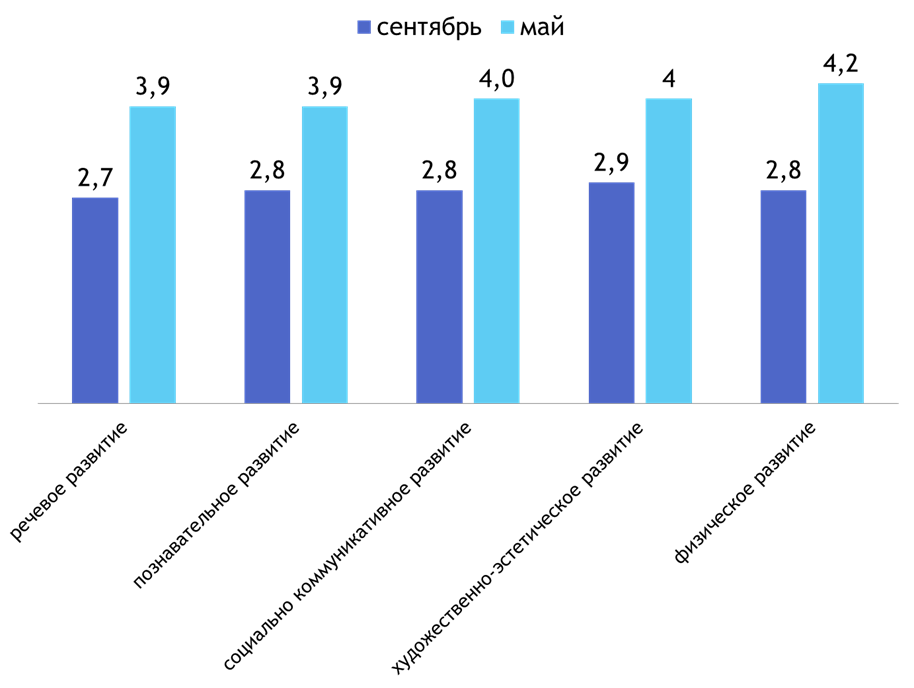 По результатам мониторинга уровень подготовленности детей к школе:Достигнутые положительные результаты в системе образовательного процесса ГБДОУ показывают, что педагогический коллектив имеет положительные результаты по усвоению детьми знаний, умений и навыков основных разделов программы ООП ДО6.4.Результативность участия воспитанников в конкурсах, соревнованиях, смотрах.13 апреля 2015 года воспитанники подготовительной ГБДОУ №109 приняли участие в конкурсе для музыкальных руководителей "Адмиралтейские ритмы 2015г" в двух номинациях(современный танец - "Птицы" и народно-сценический танец - "В роще калина"). По результатам конкурса музыкальному руководитель ГБДОУ - Дмитриева Ирина Геннадиевна стала лауреатом.29 апреля 2015г. дети подготовительной группы приняли участие в ГАЛА-КОНЦЕРТЕ, посвящённому 70-летию ВОВ "Мы наследники победы!" с танцем "Журавли"6.5.Инновации. Опытно-экспериментальная работа. Инновационная деятельность.С 27 октября 2014 г. по 25 мая 2015 г.  ГБДОУ № 109 совместно с ИМЦ Адмиралтейского района был успешно организовано и проведено РМО Адмиралтейского р-на по теме «Художественно-эстетическое развитие детей дошкольного возраста в контексте ФГОС ДО: проектируем театр в дошкольной организации» для педагогов района.27 марта 2014г. на базе ГБДОУ № 109 успешно прошёл ГОРОДСКОЙ СЕМИНАР: "Художественно-эстетическое развитие детей дошкольного возраста: проектируем театр в детском саду" Воспитатель подготовительной группы - Самохвалова Мария Максимовна признана лауреатом районного конкурса педагогических достижений в номинации "Педагогические надежды" 2015С 27 марта по 20 мая 2015 г - с успехом прошёл 5-ый сезон ежегодного театрального фестиваля, в котором принимают участие дети всех возрастных групп (от 2-ух до 7лет)6.6.Оценка образовательной деятельности в соответствии с критериями реализации ФГОС ДО.Раздел № 7Взаимодействие детского сада с общественностью, другими организациямиВзаимодействие детского сада с общественностью, другими организациями7.1.Взаимодействие ГБДОУ с другими организациями.7.2.Публикации, предоставление опыта на научно-практических конференциях.Воспитатели ГБДОУ - Григорьева Ю.И., Бубенчикова И.В. и Михайлова Е.А.  выступали с докладом на открытой дискуссионной площадке в рамках второй городской ярмарке педагогических инноваций дошкольных работников "Инновации в дошкольном образовании: поиски и решения", которая проходила на базе ИМЦ Адмиралтейского района.Статья воспитателя ГБДОУ Самохваловой М.М. «Потенциал театрализованной деятельности в речевом развитии детей 6-7 лет» была опубликована в сборнике статей по материалам второй городской ярмарке педагогических инноваций дошкольных работников "Инновации в дошкольном образовании: поиски и решения"Раздел № 8Взаимодействие детского сада с общественностью, другими организациямиВзаимодействие детского сада с общественностью, другими организациями8.1.Функционирование официального сайта ГБДОУСтраница ГБДОУ http://www.adm-edu.spb.ru/ расположена на портале «Адмиралтейский район. Образование», который является официальным ресурсом системы образования Адмиралтейского района Санкт-Петербурга.Информация регулярно обновляется. Посетители находят информацию актуальной и полезной. Присутствует режим просмотра веб-страницы для слабовидящих.Ведётся статистика посещений.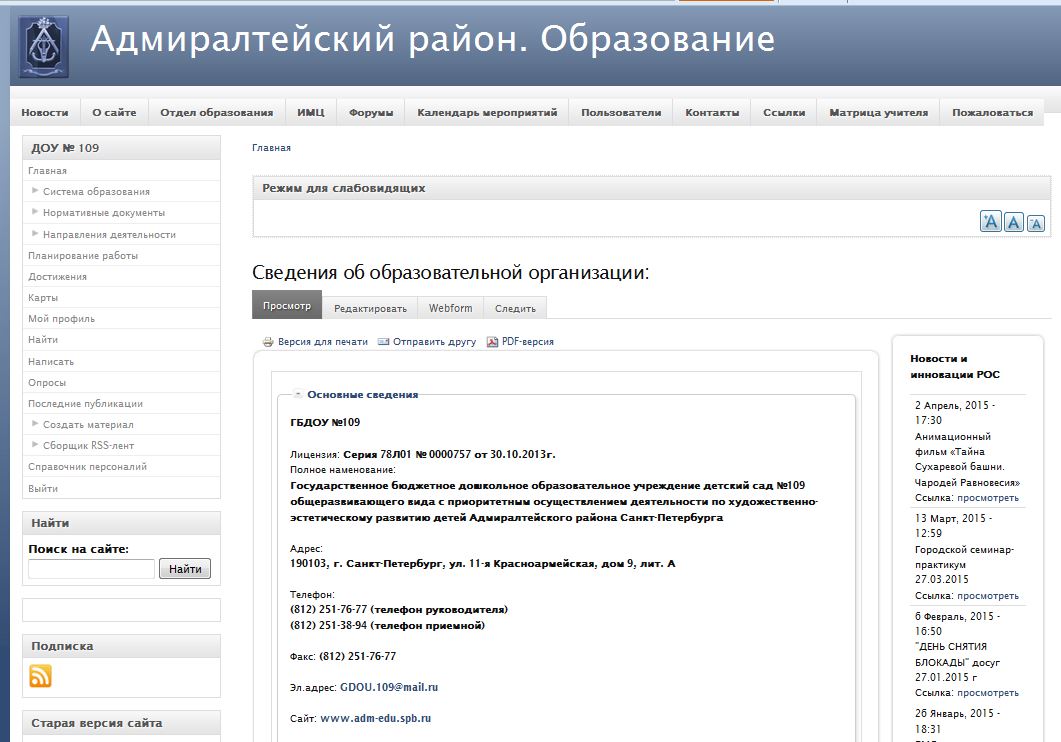 8.2.Результаты общественного мнения о качестве образовательных услуг, предоставляемых ГБДОУ.СВОДНЫЕ РЕЗУЛЬТАТЫ АНКЕТИРОВАНИЯ«Удовлетворенность работой дошкольного образовательного учреждения»в II-ой младшей № 2 и I-ой младшей группахОбщие выводы: По результатам анализа сводных результатов анкетирования  «Удовлетворенность работой дошкольного образовательного учреждения» в II-ой младшей № 2 и I-ой младшей группах можно сделать вывод, что результаты  анкетирования близки к 100%  положительному результату. В ответах на  некоторые вопросы родители затрудняются дать ответ и не указывают причину. Отрицательных мнений практически нет.СВОДНЫЕ РЕЗУЛЬТАТЫ АНКЕТИРОВАНИЯ «Удовлетворенность работой дошкольного образовательного учреждения»в II-ой младшей № 1, средней, старшей и подготовительной группахОбщие выводы: По результатам анализа сводных результатов анкетирования «Удовлетворенность работой дошкольного образовательного учреждения» во II-ой младшей № 1, средней, старшей и подготовительной группах можно сделать вывод, что результаты  анкетирования близки к 100%  положительному результату. Единственный аспект, который не удовлетворяет потребности родителей - территория ГБДОУ, а именно покрытие на участке и нехватка современного оборудования.8.3.Обеспечение комфортных условий и доступности получения услуг, в том числе для граждан с ограниченными возможностями.В ГБДОУ созданы все необходимые условия для получения качественного и доступного дошкольного образования. В ГБДОУ доступность обеспечивается наличием открытых и прозрачных процедур зачисления воспитанников, компетентностью воспитателей и специалистов, наличием сайта организации, с представленной необходимой информацией. Безопасность детского сада обеспечивает согласно государственному контракту № КСОБ/109 от 10.01.2014г.   ООО «Титан Сервис». Обеспечение безопасности образовательного процесса требует от каждого на своем рабочем месте, как по должности, так и по профессии, строго выполнять требования законодательных и иных нормативных правовых актов по обеспечению здоровых и безопасных условий труда. Организация работы по охране труда в ДОУ осуществляется по следующим направлениям: контроль за соблюдением законодательства и иных нормативно-правовых актов по охране труда; оперативный контроль и аудит за состоянием охраны труда и организацией образовательного процесса; организация профилактической работы по снижению травматизма среди воспитанников и работников;планирование мероприятий по охране труда; работа комиссии по контролю за состоянием охраны труда, по профилактике травматизма; организация проведения инструктажей, обучения, проверки знаний по охране труда.Составлен план работы по созданию условий для безопасности жизнедеятельности, который включает мероприятия: организационно-технического улучшению условий охраны труда; по организации пожарной безопасности; по предупреждению детского дорожно-транспортного травматизма; обучение работников безопасным приемам работы и соблюдению правил безопасности на рабочем месте.8.4.Электронный документооборот: достоверность и своевременность обновления данных о ГБДОУ в АИСУ «Параграф».Все данные размещаются на официальном сайте ГМУ и в программе АИСУ «Параграф».Все данные достоверны и в связи с кадровыми изменениями и поступлением новых детей (и пр.) своевременно обновляются в АИСУ «Параграф». Прогноз основных тенденций развития образовательной организации. Образовательная политика ОО на следующий учебный годПовышение качества работы ДОУ в современных условиях. Повышение профессионального уровня педагогов, их мотивации к профессиональному росту.Работа по модернизации образовательной программы дошкольного образованияВовлечение семьи и расширение способов и методов формирования ценностей семьи в области художественно-эстетического развития воспитанников, посредством театрализованной деятельности.Повышение имиджа ДОУ через участие в конкурсах, выставках района; организации выставок и театрального фестиваля на базе ГБДОУУлучшение образовательного процесса путём перехода к использованию инновационных педагогических технологий в образовательном процессе, в том числе информационно-коммуникативных.Открытость образовательного учреждения.Повышение качества работы ДОУ в современных условиях. Повышение профессионального уровня педагогов, их мотивации к профессиональному росту.Работа по модернизации образовательной программы дошкольного образованияВовлечение семьи и расширение способов и методов формирования ценностей семьи в области художественно-эстетического развития воспитанников, посредством театрализованной деятельности.Повышение имиджа ДОУ через участие в конкурсах, выставках района; организации выставок и театрального фестиваля на базе ГБДОУУлучшение образовательного процесса путём перехода к использованию инновационных педагогических технологий в образовательном процессе, в том числе информационно-коммуникативных.Открытость образовательного учреждения.№ п/пПоказателиЕдиница измерения1.Образовательная деятельность1.1Общая численность воспитанников, осваивающих образовательную программу дошкольного образования, в том числе:150 человек1.1.1В режиме полного дня (8-12 часов)150 человек1.1.2В режиме кратковременного пребывания (3-5 часов)0 человек1.1.3В семейной дошкольной группе0 человек1.1.4В форме семейного образования с психолого-педагогическим сопровождением на базе дошкольной образовательной организации0 человек1.2Общая численность воспитанников в возрасте до 3 лет23 человек1.3Общая численность воспитанников в возрасте от 3 до 8 лет127 человек1.4Численность/удельный вес численности воспитанников в общей численности воспитанников, получающих услуги присмотра и ухода:150 человек100%1.4.1В режиме полного дня (8-12 часов)150 человек100%1.4.2В режиме продленного дня (12-14 часов)0 человек0%1.4.3В режиме круглосуточного пребывания0 человек0%1.5Численность/удельный вес численности воспитанников с ограниченными возможностями здоровья в общей численности воспитанников, получающих услуги:1.5.1По коррекции недостатков в физическом и (или) психическом развитии0 человек0%1.5.2По освоению образовательной программы дошкольного образования0 человек0%1.5.3По присмотру и уходу0 человек0%1.6Средний показатель пропущенных дней при посещении дошкольной образовательной организации по болезни на одного воспитанника14 дней1.7Общая численность педагогических работников, в том числе:16 человек1.7.1Численность/удельный вес численности педагогических работников, имеющих высшее образование4 человека25%1.7.2Численность/удельный вес численности педагогических работников, имеющих высшее образование педагогической направленности (профиля)3 человека18,75%1.7.3Численность/удельный вес численности педагогических работников, имеющих среднее профессиональное образование12 человек75%1.7.4Численность/удельный вес численности педагогических работников, имеющих среднее профессиональное образование педагогической направленности (профиля)9 человек56,25%1.8Численность/удельный вес численности педагогических работников, которым по результатам аттестации присвоена квалификационная категория, в общей численности педагогических работников, в том числе:9 человек56,25%1.8.1Высшая0 человек0%1.8.2Первая9 человек56,25%1.9Численность/удельный вес численности педагогических работников в общей численности педагогических работников, педагогический стаж работы которых составляет:человек/%1.9.1До 5 лет7 человек43,75%1.9.2Свыше 30 лет0 человек0%1.10Численность/удельный вес численности педагогических работников в общей численности педагогических работников в возрасте до 30 лет3 человек18,75%1.11Численность/удельный вес численности педагогических работников в общей численности педагогических работников в возрасте от 55 лет2 человек12,5%1.12Численность/удельный вес численности педагогических и административно-хозяйственных работников, прошедших за последние 5 лет повышение квалификации/профессиональную переподготовку по профилю педагогической деятельности или иной осуществляемой в образовательной организации деятельности, в общей численности педагогических и административно-хозяйственных работников19 человек57,57%1.13Численность/удельный вес численности педагогических и административно-хозяйственных работников, прошедших повышение квалификации по применению в образовательном процессе федеральных государственных образовательных стандартов в общей численности педагогических и административно-хозяйственных работников13 человек39,39%1.14Соотношение “педагогический работник/воспитанник в дошкольной образовательной организации16 чел/150 чел1.15Наличие в образовательной организации следующих педагогических работников:1.15.1Музыкального руководителяда1.15.2Инструктора по физической культуреда1.15.3Учителя-логопеданет1.15.4Логопеданет1.15.5Учителя- дефектологанет1.15.6Педагога-психологанет2.Инфраструктура2.1Общая площадь помещений, в которых осуществляется образовательная деятельность, в расчете на одного воспитанника2,7 кв.м.2.2Площадь помещений для организации дополнительных видов деятельности воспитанников228 кв.м.2.3Наличие физкультурного заланет2.4Наличие музыкального залада2.5Наличие прогулочных площадок, обеспечивающих физическую активность и разнообразную игровую деятельность воспитанников на прогулкеда